Творческая работа по обществознанию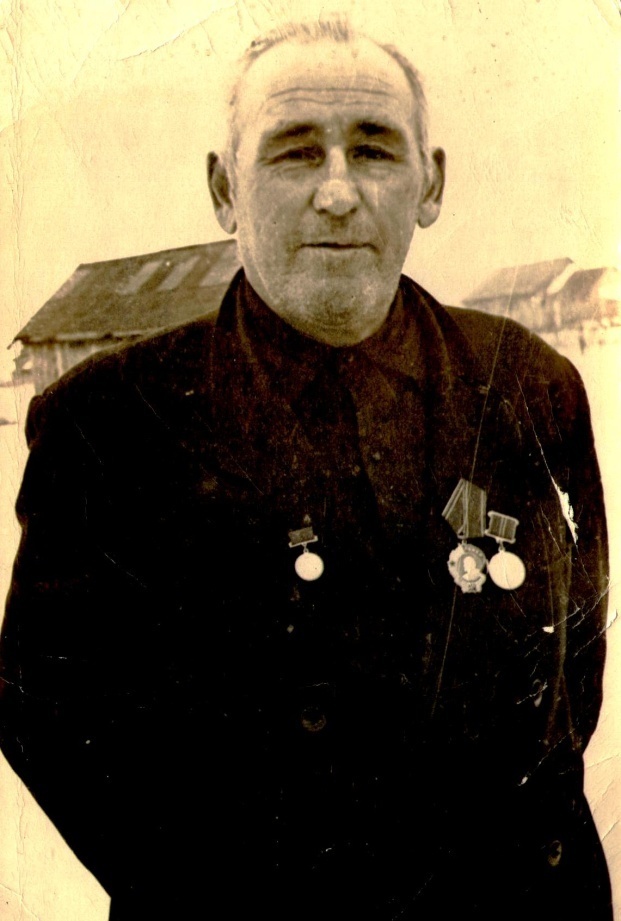 Мой   прадед.    Моего прадеда звали Князев Иван Петрович (это по бабушкиной линии ). Он был высокого роста, широкоплечий.  Красивое лицо с выразительными глазами и мужественным взглядом.      Он – участник войны, наверное, поэтому любимой одеждой его были гимнастёрка и брюки-галифе.   Он был хлеборобом, возглавлял полеводческую бригаду в Теплостанском совхозе. За трудовые заслуги получил высшую награду Родины - Орден Ленина.   Сохранились награды, военный билет, фотографии и добрая память родных и близких.       Жаль, что я никогда не пообщаюсь со своим прадедом!